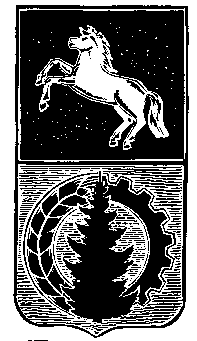 ДУМА АСИНОВСКОГО РАЙОНАРЕШЕНИЕот  18.11.2013  № 285									      г. АсиноО внесении изменений  в Решение Думы Асиновского района от 24.10.2012 № 193 «Об утверждении генерального плана и правил землепользования и застройки Асиновского городского поселения Асиновского района Томской области»          В соответствии со  статьями 24, 31, 32, 33 Градостроительного Кодекса Российской Федерации, Решением Думы Асиновского района от 19.12.2012 № 216  «О принятии полномочий»,ДУМА АСИНОВСКОГО РАЙОНА  РЕШИЛА:1.  Внести изменения в Генеральный план Асиновского городского поселения Асиновского района Томской области, утвержденный Решением Думы Асиновского района от 24.10.2012 № 193 «Об утверждении генерального плана и правил землепользования и застройки Асиновского городского поселения Асиновского района Томской области», установив вид и границы функциональных зон в районе ул. 9 Мая согласно приложению № 1 к настоящему Решению.2. Внести изменения в Правила землепользования и застройки Асиновского городского поселения Асиновского района Томской области, утвержденные Решением Думы Асиновского района от 24.10.2012 № 193 «Об утверждении генерального плана и правил землепользования и застройки Асиновского городского поселения Асиновского района Томской области», установив вид и границы территориальных зон в районе ул. 9 Мая согласно приложению № 2 к настоящему Решению.3. Внести изменения в Правила землепользования и застройки Асиновского городского поселения Асиновского района Томской области, утвержденные Решением Думы Асиновского района от 24.10.2012 № 193 «Об утверждении генерального плана и правил землепользования и застройки Асиновского городского поселения Асиновского района Томской области», дополнить:           а) пункт 3 (вспомогательные виды разрешенного использования) статьи 42 «Градостроительные регламенты. Зона жилой застройки, предусмотренной к расселению по мере амортизации (Ж-4)» следующими словами:           - «объекты инженерной инфраструктуры, необходимые для эксплуатации объектов капитального строительства»;           б) статью 51 «Градостроительные регламенты. Зона ландшафтных территорий (Р-5)» новым пунктом:         - «2. Вспомогательные виды разрешенного использования:-  объекты инженерной инфраструктуры магистрального значения»;           в) статью 54 «Градостроительные регламенты. Зона сельскохозяйственных угодий (СХ-1)» новым пунктом:         - «2. Вспомогательные виды разрешенного использования:-  объекты инженерной инфраструктуры магистрального значения».           г) пункт 3 (вспомогательные виды разрешенного использования) статьи 55 «Градостроительные регламенты. Зона садовых земельных участков (СХ-2)» следующими словами:-  «объекты инженерной инфраструктуры магистрального значения».4. Настоящее Решение подлежит официальному опубликованию в средствах массовой информации и на официальном сайте муниципального образования «Асиновский район» www.asino.ru.5. Настоящее Решение вступает в силу с момента его официального опубликования.6. Контроль за исполнением настоящего Решения возложить на социально-правовой комитет Думы Асиновского района (Мозгову Л. Н.).Глава Асиновского района                                                                                    А.Е. ХаныговПредседатель Думы Асиновского района 			          	       С.Д. ТкачевПриложение № 1 к РешениюДумы Асиновского районаот 18.11.2013 № 285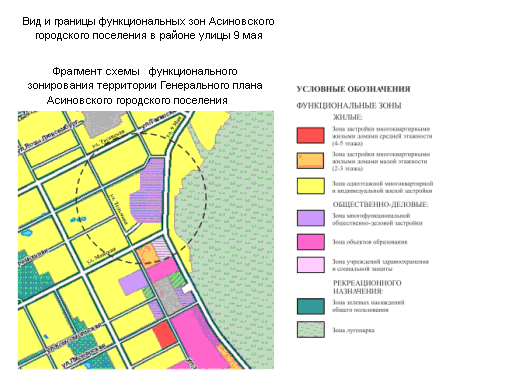 Приложение № 2 к РешениюДумы Асиновского районаот 18.11.2013 № 285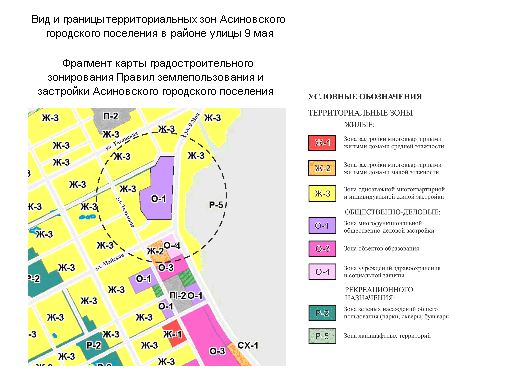 